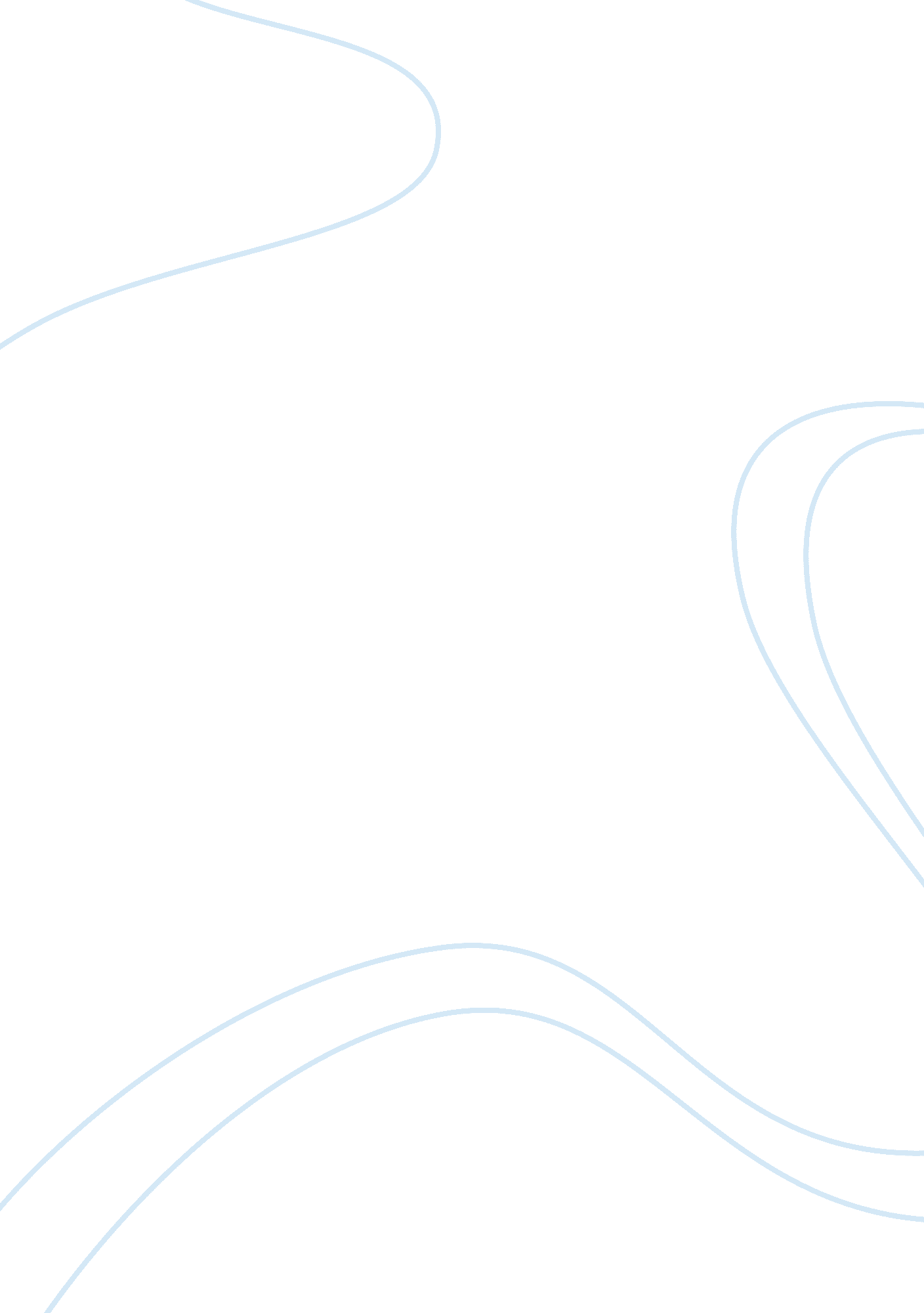 Example essays: follow an example to create a perfect essay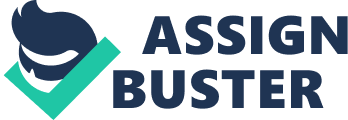 What do you usually use to write an essay if you get such a task from your professor? We think that you try to collect necessary information piece by piece. You gather all class notes; you try to find synopsis or a summary of the book or an article you are going to write about, you search for critical literature on the point. Finally, when you are sinking among volumes of literature you have gathered, you think that you are ready to write and start your search for ideas. You have done a profound work, well done! Still, you have missed a very important step of preparation for essay writing: you have forgotten about example essays. Example essays are the essays that students may use to write their own essays on similar topics. Usually, example essays fulfill all requirements of your professor if he/she is the person who has submitted them. A lot of example essays are available online, their authors usually contribute them. Thus, you may make use of example essays you can find. The only thing you need is to use example essays correctly. How to use example essays when writing your own essay? It can be useful to read example essays when you have no idea what to write about in your own essay. They will give you the main idea of the topic. Still, be careful not to use the same ideas the essay’s author did. Do not forget that plagiarism is usually punished severely. Example essays can offer you the sources you may use. It is much easier to use the sources mentioned in example essays than to search for them on your own. Example essays can make your idea of the structure of your essay clearer. You will have a ready-made structure to follow. This is sure to make your work easier. Now you see that the examples of essay can be of great use for students. 